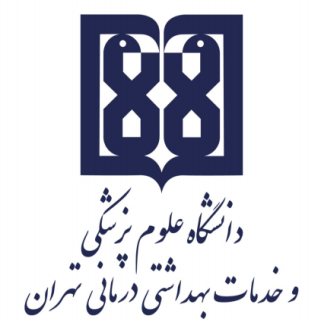 معاونت آموزشيمركز مطالعات و توسعه آموزش علوم پزشکیواحد برنامهریزی آموزشیچارچوب  طراحی«طرح دوره»اطلاعات درس:گروه آموزشی ارایه دهنده درس: روان پرستاریعنوان درس: روان شناسی فردی اجتماعیکد درس:	8155924نوع و تعداد واحد: 1واحد نظرینام مسؤول درس: سهیل رحیمیمدرس/ مدرسان:     سهیل رحیمی  پیشنیاز/ همزمان: نداردرشته و مقطع تحصیلی: کارشناسی پرستاریاطلاعات مسؤول درس:رتبه علمی: دکترای تخصصیرشته تخصصی: روانشناسیمحل کار: دانشکده پرستاری و مامایی گروه روانپرستاریتلفن تماس: 02161054311نشانی پست الکترونیک: s-rahimi@farabi.tums.ac.irتوصیف کلی درس (انتظار میرود مسؤول درس ضمن ارائه توضیحاتی کلی، بخشهای مختلف محتوایی درس را در قالب یک یا دو بند، توصیف کند): اهداف کلی/ محورهای توانمندی:تعریف روانشناسی، هوش، تفاوت های فردی، یادگیری، حافظه، تفکر، شخصیت، انگیزش و هیجان، تعارض و ناکامی و ناسازگاری، احساس و ادراک، فرهنگ(فرهنگ و شخصیت)، رفتار، کیفیت رفتار، ارتباطات اجتماعی، گروه های اجتماعی، عشق و دوست داشتن .در اين درس سعي مي‌شود از طريق تشويق دانشجويان به مشاركت در مباحث و نيز ارائه تجربيات شخصي مرتبط، زمينه ارتقاء سطوح مختلف دانش، ادراك و كاربرد دانشجويان در زمينه روانشناسي فراهم گردداهداف اختصاصی/ زیرمحورهای هر توانمندی:پس از پایان این درس انتظار میرود که فراگیر: بتواند با مفاهیم اصلی روانشناسی آشنا شده و با تاکید بر مفاهیم و رویکردهای ارتباطی آنها را در حرفه پرستاری بکار بندد                                               رویکرد آموزشی: روشهای یاددهی- یادگیری با عنایت به رویکرد آموزشی انتخاب شده:رویکرد مجازی کلاس وارونه 	 یادگیری مبتنی بر بازی دیجیتال یادگیری مبتنی بر محتوای الکترونیکی تعاملی یادگیری مبتنی بر حل مسئله (PBL) 	 یادگیری اکتشافی هدایت شده 	 یادگیری مبتنی بر سناریوی متنی 	 یادگیری مبتنی بر مباحثه در فروم 	سایر موارد (لطفاً نام ببرید) -------رویکرد حضوری■ سخنرانی تعاملی (پرسش و پاسخ، کوئیز، بحث گروهی و ...) 	 بحث در گروههای کوچک 	 ایفای نقش 	■ یادگیری اکتشافی هدایت شده 	■ یادگیری مبتنی بر تیم (TBL) 	 یادگیری مبتنی بر حل مسئله (PBL) 	 یادگیری مبتنی بر سناریو 		■ استفاده از دانشجویان در تدریس (تدریس توسط همتایان) 	 یادگیری مبتنی بر بازی سایر موارد (لطفاً نام ببرید) -------رویکرد ترکیبیترکیبی از روشهای زیرمجموعه رویکردهای آموزشی مجازی و حضوری، به کار میرود.لطفا نام ببرید ....................تقویم درس:وظایف و انتظارات از دانشجو:حضور منظم در کلاس درس، انجام تکالیف در موعد مقرر، مطالعه منابع معرفی شده و مشارکت فعال در کلاس ، رعایت آیین نامه پوشش حرفه ای  روش ارزیابی دانشجو (پیوست): روش تکوینی حداکثر20درصد و شامل انجام تکالیف در طول ترم و رعایت پوشش حرفه ای و آزمون میان ترم و مابقی روش تراکمی شامل آزمون کتبی پایان ترمنوع ارزیابی (تکوینی/تراکمی):      روش ارزیابی همراه با تعیین سهم هر روش در نمره نهایی دانشجو (با لحاظ کردن سهم رعایت آیین نامه ابلاغی پوشش حرفه ای):بلوپرینت طراحی آزمون:منابع: منابع شامل کتابهای درسی، نشریههای تخصصی، مقالهها و نشانی وبسایتهای مرتبط میباشد.      الف) کتب:      ب) مقالات:      ج) محتوای الکترونیکی:      د) منابع برای مطالعه بیشتر:1.	Fortinash K, Holoday-Worret P. Psychiatric Mental Health Nursing. 4th ed, Mosby, NY. 2010	1-آقاجانی، محمد. طرح های مراقبتی روان پرستاری. اثر فورتیناش کاترین. انتشارات اندیشه رفیع، چاپ اول. 1391	2-روانشناسی عمومی و اجتماعی برای پرستار، محسن کوشان، انتشارات اندیشه رفیع، چاپ اول، 1386	3-زمینه روانشناسی اتکینسون و هیلگارد، ترجمه رضا براهنی و همکاران ، انتشارات رشد ، تهران1393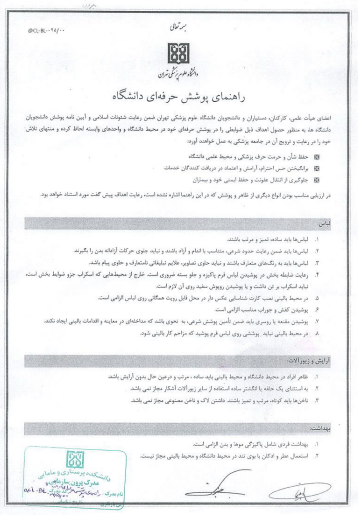 پیوست:ارزیابی تکوینی (سازنده): ارزیابی دانشجو در طول دوره آموزشی با ذکر فعالیتهایی که دانشجو به طور مستقل یا با راهنمایی استاد انجام میدهد. این نوع ارزیابی میتواند صرفا با هدف ارایه بازخورد اصلاحی و رفع نقاط ضعف و تقویت نقاط قوت دانشجو صورت پذیرفته و یا با اختصاص سهمی از ارزیابی به آن، در نمره دانشجو تأثیرگذار باشد و یا به منظور تحقق هر دو هدف، از آن استفاده شود.  نظیر: انجام پروژههای مختلف، آزمونهای تشخیصی ادواری، آزمون میان ترم مانند کاربرگهای کلاسی و آزمونک (کوییز) های کلاسی ارزیابی تراکمی (پایانی): ارزیابی دانشجو در پایان دوره است که برای مثال میتواند شامل موارد زیر باشد:  آزمونهای کتبی، شفاهی و یا عملی با ذکر انواع آزمونها برای مثال آزمونهای کتبی شامل آزمونهای کتبی بسته پاسخ اعم از «چندگزینهای»، «جورکردنی گسترده»، «درست- نادرست» و آزمونهای کتبی باز پاسخ اعم از تشریحی و کوته پاسخ، آزمونهای استدلالی نظیر آزمون ویژگیهای کلیدی، سناریونویسی با ساختن فرضیه و ....، آزمونهای عملی که برای مثال میتواند شامل انواع آزمونهای ساختارمند عینی نظیر OSCE، OSLE و ... و یا ارزیابی مبتنی بر محل کار با استفاده از ابزارهایی نظیرDOPS، لاگبوک، کارپوشه (پورت فولیو)، ارزیابی 360 درجه و ..... باشد.       مجازی ■ حضوری ترکیبینام مدرس/ مدرسانفعالیتهای یادگیری/ تکالیف دانشجو روش تدریسعنوان مبحثجلسهدکتر رحیمیحضور در بحث های کلاسیترکیبیتاریخچه، تعریف، مفاهیم و مکاتب روانشناسی1دکتر رحیمیحضور در بحث های کلاسیترکیبیهوش وسنجش2دکتر رحیمیحضور در بحث های کلاسیترکیبیشخصیت3دکتر رحیمیحضور در بحث های کلاسیترکیبییادگیری و حافظه4دکتر رحیمیحضور در بحث های کلاسیترکیبیانگیزش، نیازها و پرخاشگری5دکتر رحیمیحضور در بحث های کلاسیترکیبیتعارض، ناکامی و سازگاری  و واکنش در موقعیتهای اضطراری6دکتر رحیمیحضور در بحث های کلاسیترکیبیعشق و دوست داشتن و خوداگاهی7دکتر رحیمیحضور در بحث های کلاسیترکیبیساختار و عملکرد خانواده8ردیفاهداف و محتوای آموزشینوع سوالتعداد سوالزمان هر سوالتاریخچه، تعریف، مفاهیم و مکاتب روانشناسیتستی2مطابق آیین نامه امتحانات تستیهوش وسنجشتستی4شخصیتتستی4یادگیری و حافظهتستی4انگیزش، نیازها و پرخاشگریتستی4تعارض، ناکامی و سازگاری  و واکنش در موقعیتهای اضطراریتستی5عشق و دوست داشتن و خوداگاهیتستی4ساختار و عملکرد خانوادهتستی3جمع 30